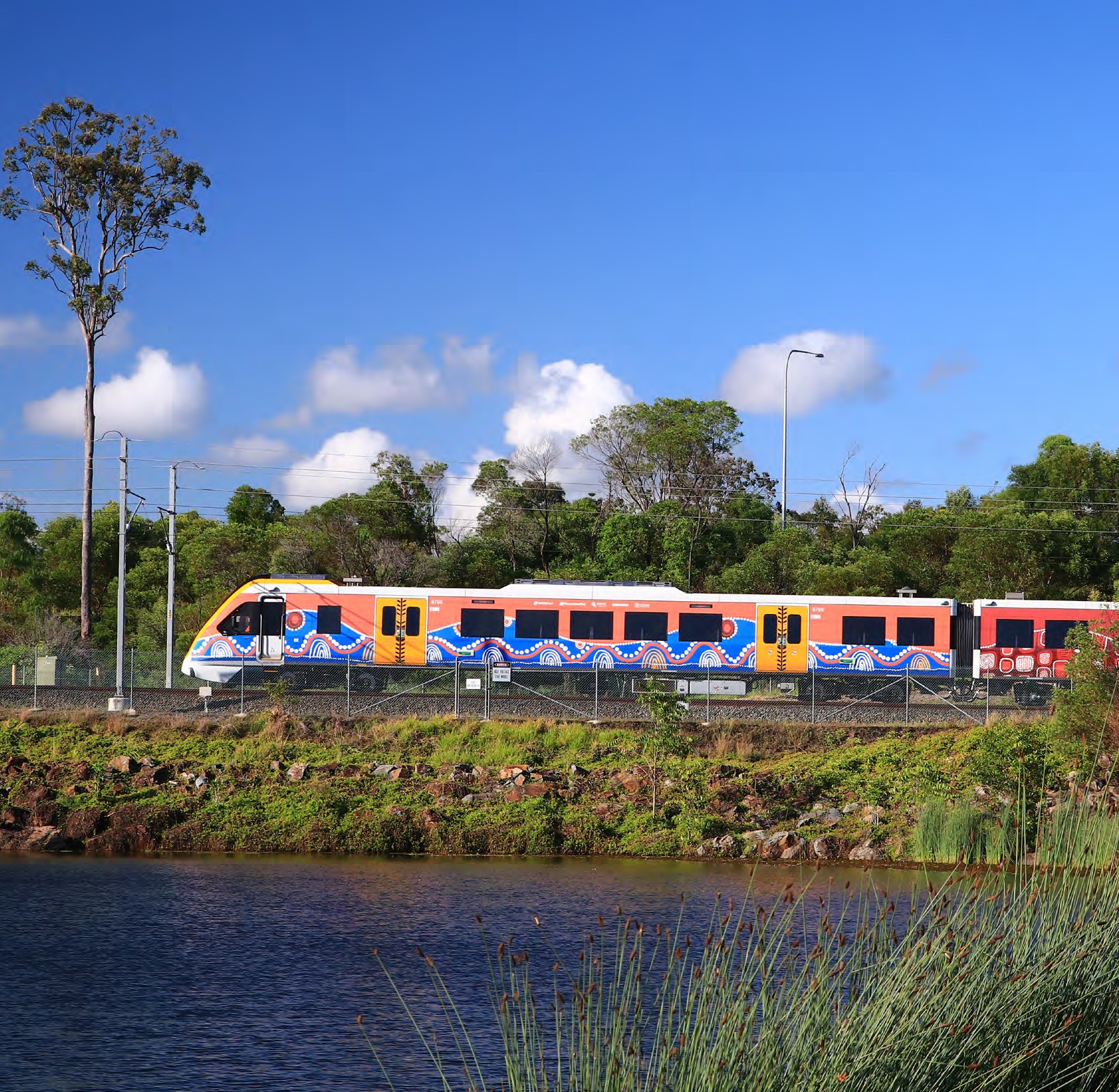 Queensland RailSupplier Code of ConductSupplier Code of ConductQueensland Rail Limited ACN (132 181 090)	October 2020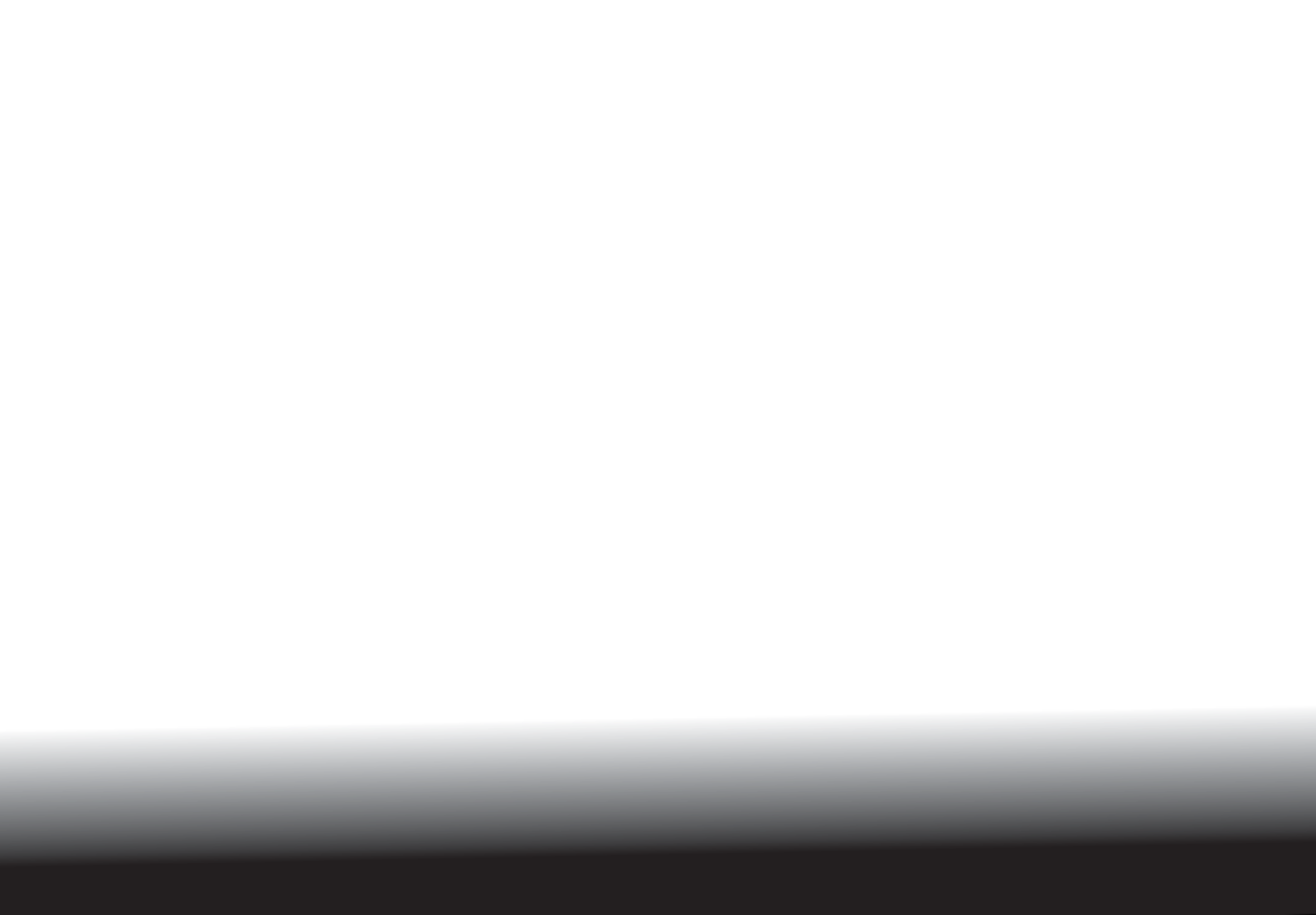 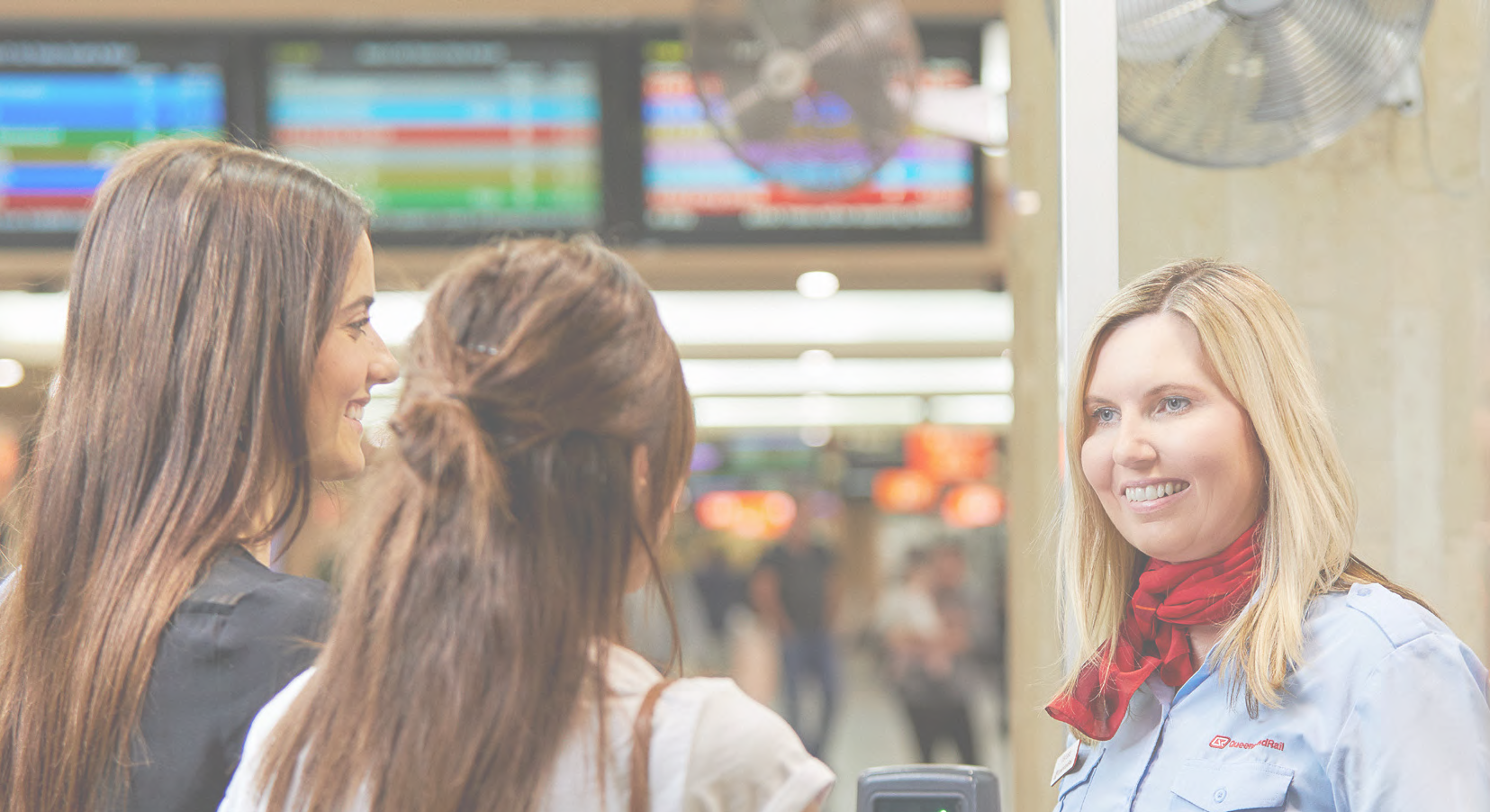 Queensland Rail’s goal is to provide a customer focused, safe, reliable, on-time and value for money railservice that benefits the community, supports industry and is integrated with the public transport system. We recognise our suppliers play a pivotal role in the achievements of these outcomes.This Supplier Code of Conduct (Code) sets out the expectations that Queensland Rail has of its existingand future suppliers in the following areas:SafetyEthical BehaviourLabour and Human RightsSocial ResponsibilitiesEnvironmental SustainabilityPublicity and AdvertisingThe expectations in this Code are not intended to alter or override suppliers’ legal, regulatory andQueensland Rail is committed to ensuring the health and safety of our employees, contractors, customers and visitors. Suppliers must adhere to all Queensland Rail safety requirements whilst on site.We expect suppliers will:Create and maintain a healthy and safe work environment and integrate sound health and safety management practicesMaintain and monitor a risk management process to identify, manage and control relevant risks associated with their operationsEnsure their people are fit for work and have the required training and competency for the work being performedConsult with relevant parties in relation to theprovision of information and trainingComply with all relevant national and local safety legislation, including health and safety management reportingParticipate in industry or Government initiatives that aim to improve workplace health and safety outcomesMaintain and monitor appropriate safety policies and proceduresKeep abreast of changes in work place healthand safety legislationCommit their suppliers and sub-contractors to operate with the same standards.Queensland Rail is committed to doing business with integrity, probity and accountability and expect our suppliers to commit to the same standards.In particular, we expect our suppliers to:Comply with the Ethical Supplier Threshold, as described within the Queensland Procurement Policy 2019 (clause 2.3)Offer payment terms to sub-contractors that are no less favorable than those provided to you by Queensland Rail (unless agreed otherwise)Meet relevant compliance requirements and the Australian Standard (or international standard where this is no Australian standard) and ensure the use of conforming products and materials.Declare all conflicts of interest (whether actual, reasonably perceived or that could arise in future) as soon as possibleConduct business activities in a professional, ethical, equitable and transparent mannerNot engage in any form of corrupt behaviour including extortion, fraud or briberyComply with data privacy, confidentiality and regulatory requirements in relation to data and informationMitigate risks and safeguard people, brand, reputation, assets, premises and resourcesCommit their suppliers and sub-contractors tooperate with the same standards.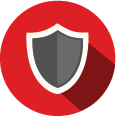 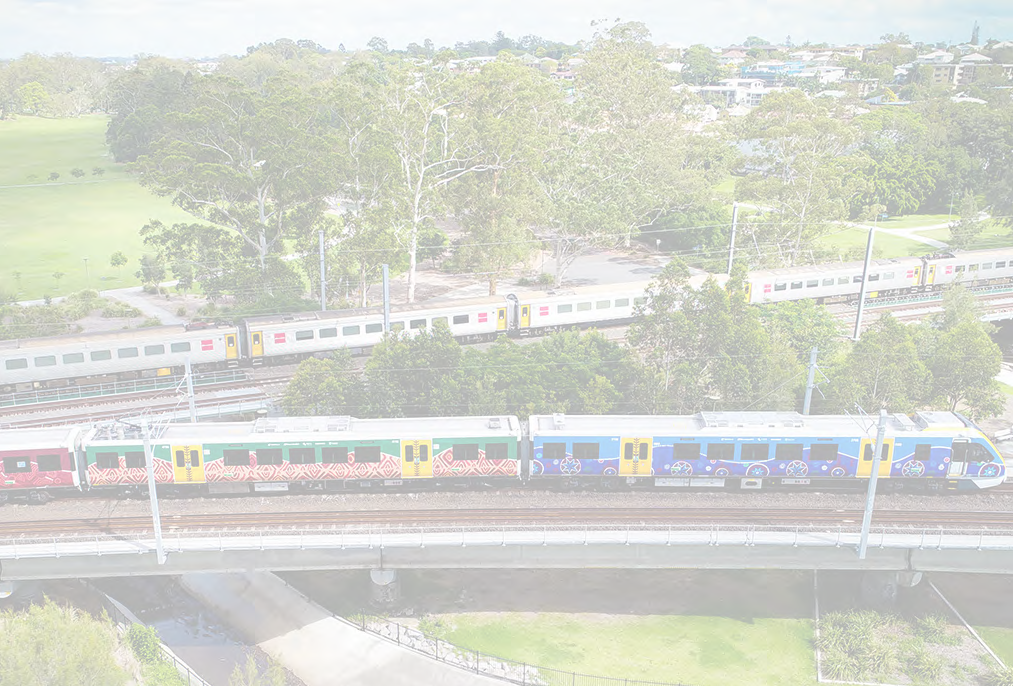 Supplier Code of ConductQueensland Rail Limited ACN (132 181 090)	October 2020Human Rights	Social ResponsibilitiesQueensland Rail is committed to ensuring human rights abuses, such as modern slavery do not occur in our supply chains.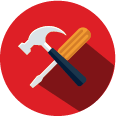 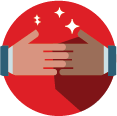 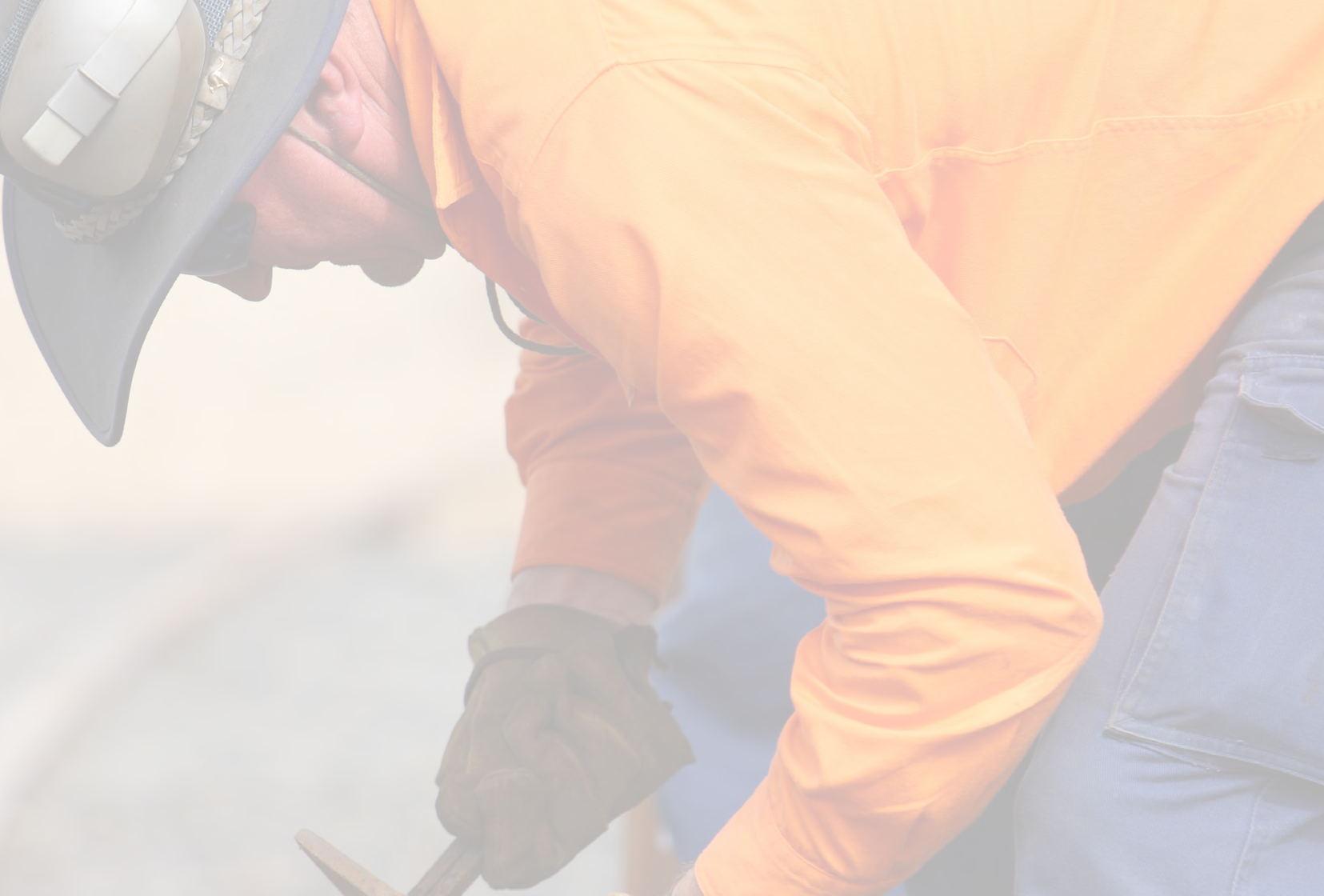 We expect suppliers will:Conduct their activities in a manner that respects human rights, as set out in the Queensland Human Rights ActNot use forced, bonded, involuntary labour or child labourDeclare in a timely manner to us any known risks that may exist within their supply chain that may contribute to Modern SlaveryHave an avenue in place in which anyone can report concerns about illegal, unethical or improper conduct associated with the supplier’s businessQueensland Rail is committed to doing business with suppliers who support the welfare of both their employees and the community.We expect suppliers will:Be aware of cultural heritage and traditions of Indigenous communities and that all matters be handled respectfullyPromote work practices that createopportunities for inclusion and diversityShow a zero-tolerance approach to domesticand family violenceConduct business in a way that builds good relationships and achieves a positive impact on the local communities in which they operateCommit their suppliers and sub-contractors to operate with the same standards.Sustainability	AdvertisingQueensland Rail is committed to reducing the impact of its operations and that of its supply chain on the environment.We expect our suppliers to:Comply with and keep abreast of all relevant laws and regulations relating to the environmentConsider the impact of their goods and or services on the environmentEffectively assess and mitigate environmental risksProgressively look for opportunities to improve environmental outcomes and reduce environmental impactsCommit their suppliers and sub-contractors to operate with the same standards.We expect suppliers will not, without our prior written consent:Use Queensland Rail’s name or logo in publicity or advertisingMake representations or statements for or on behalf of Queensland RailWe expect suppliers will commit their suppliers and sub-contractors to operate with the same standards.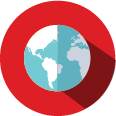 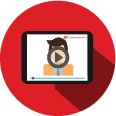 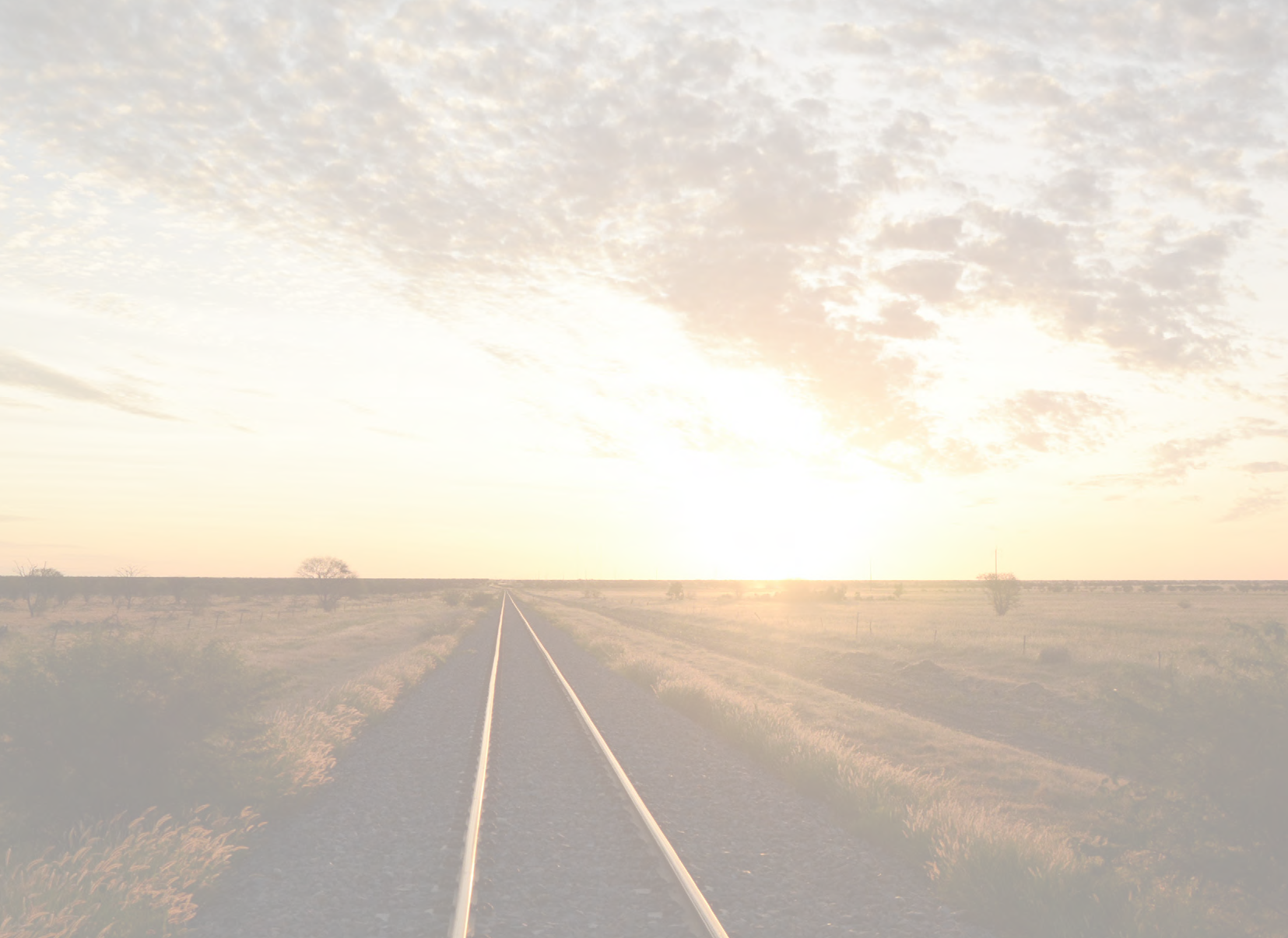 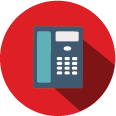 How to deal with incidents or suspected breaches of the CodeConcerns regarding breaches of this Code should be directed to: